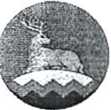 АДМИНИСТРАЦИЯ УРУС-МАРТАНОВСКОГО
МУНИЦИПАЛЬНОГО РАЙОНАХЬАЛХА-МАРТАН МУНИЦИПАЛЬНИ КЮШТАН
АДМИНИСТРАЦИПОСТАНОВЛЕНИЕ30  05  2023г.№ 48г. Урус-МартанОб утверждении Порядка осуществления деятельности по обращению сживотными без владельцев на территории Урус-Мартановскогомуниципального районаВ соответствии с Федеральным законом от 27 декабря 2018 года № 498- ФЗ «Об ответственном обращении с животными и о внесении изменений в отдельные законодательные акты Российской Федерации», с Законом Чеченской Республики от 27 декабря 2022г. №72 -РЗ «О наделении органов местного самоуправления муниципальных районов и городских округов Чеченской Республики государственными полномочиями Чеченской Республики по организации мероприятий при осуществлении деятельности по обращению с животными без владельцев», Постановлением Правительства Чеченской Республики от 03.11.2020г. №319 «Об утверждении Порядка осуществления деятельности по обращению с животными без владельцев на территории Чеченской Республики», Постановлением Правительства Чеченской Республики от 02.05.2023г. №116 «Об утверждении Порядка проведения мониторинга по определению количества животных без владельцев на территории Чеченской Республики» администрация Урус-Мартановского муниципального района постановляет:Утвердить Порядок осуществления деятельности по обращению с животными без владельцев на территории Урус-Мартановского муниципального района (прилагается).Настоящее постановление вступает в силу со дня его подписания.Контроль за исполнением настоящего постановления возложить на заместителя Главы администрации Урус-Мартановского муниципального районаА.З.  Абубакарова. Глава администрации 								Ш.А. КуцаевУТВЕРЖДЕН постановлением администрации Урус-Мартановского муниципального района от 30.05.2023г. № 48ПОРЯДОКосуществления деятельности по обращению с животными без
владельцев на территории Урус-Мартановского муниципального районаОбщие положенияЕ Настоящий Порядок осуществления деятельности но обращению с животными без владельцев на территории Урус-Мартановского муниципального района Чеченской Республики (далее - Порядок) регулирует правоотношения, связанные с осуществлением деятельности по обращению с животными, которые не имеют владельцев или владельцы которых неизвестны (далее - животные без владельцев). Органом уполномоченным осуществлять организацию мероприятий при осуществлении деятельности по обращению с животными без владельцев на территории Урус- Мартановского муниципального района является администрация Урус- Мартановского муниципального района (далее - уполномоченный орган).В настоящем 11орядке используются понятия, принятые Федеральным законом от 27 декабря 2018 года № 498 «Об ответственном обращении с животными и о внесении изменений в отдельные законодательные акты Российской Федерации».Мероприятия по обращению с животными без владельцев могут осуществляться юридическими лицами и индивидуальными предпринимателями в соответствии с требованиями, предусмотренными законодательством Российской Федерации о контрактной системе в сфере закупок товаров, работ, услуг для обеспечения государственных и муниципальных нужд.При проведении мероприятий по обращению с животными без владельцев юридические лица и индивидуальные предприниматели осуществляют:отлов животных без владельцев;применение при отлове животных без владельцев способов и технических приспособлений, не приводящих к увечьям, травмам или гибели животных;ведение видеозаписи процесса отлова животных без владельцев;предоставление копии видеозаписи процесса отлова животных безвладельцев по требованию уполномоченного органа;транспортировку животных без владельцев в приюты для животных (далее - приюты) в условиях, исключающих травмирование или гибель животных;передачу животных, имеющих на ошейниках или иных предметах (в том числе чипах, метках) сведения об их владельцах, владельцам;возврат не проявляющих немотивированной агрессии животных без владельцев на прежние места обитания после завершения в приюте для животных мероприятий по стерилизации, мечению, карантинированию, лечению, вакцинации;транспортировку животных, содержащихся в приюте, к месту прежнего обитания; ведение видеозаписи процесса возврата животных к месту прежнего обитания;предоставление копии видеозаписи процесса возврата животных к месту прежнего обитания по требованию уполномоченного органа; ведение учета количества животных без владельцев, отловленных и транспортированных в приюты, животных без владельцев, возвращенных на прежние места обитания, а также хранение учетных сведений и видеозаписей процесса отлова животных без владельцев и возврату их к месту прежнего обитания;представление в уполномоченный орган сведений об объеме выполненных работ (в соответствии с данными учета количества животных без владельцев, отловленных и транспортированных в приюты для животных, а также животных без владельцев, возвращенных на прежние места обитания).При проведении мероприятий по обращению с животными без владельцев должны соблюдаться действующие ветеринарно-санитарные нормы и правила.Отлов животных без владельцев, в том числе их транспортировка в приюты для животныхЮридические лица и индивидуальные предприниматели, осуществляющие отлов животных без владельцев, несут ответственность за их жизнь и здоровье.Животные без владельцев подлежат отлову гуманными способами живыми и неповрежденными с применением разрешенных и сертифицированных для данных целей приспособлений, препаратов и материалов, исключающими возможность нанесения вреда жизни и здоровью животного. Применяемые для обездвиживания таких животных вещества должны быть безопасны как для человека, гак и для животных. Применение на территории Урус-Мартановского муниципального района для отлова животных без владельцев миорелаксанты курареподобнош действия осуществляется согласно зарегистрированному перечню лекарственных средств в соответствии с ветеринарно-санитарными правилами.Полная иммобилизация животного при отлове допускается как исключение в случаях явно агрессивного поведения животного,представляющего опасность для человека, и только препаратами, допущенными к применению органами ветеринарного контроля.Животные без владельцев, погибшие при отлове, учитывается в акте отлова животного без владельцев с указанием причины гибели согласно приложению 2 к настоящему Порядку. Установление причины смерти животных, сбор и утилизация трупов животных производится в соответствии с действующими ветеринарными и санитарно-эпидемиологическими нормами и правилами.В ходе отлова животных без владельцев запрещается:жестоко обращаться с животными;проводить отлов животных в присутствии детей, за исключением случаев, если животные без владельцев представляют общественную опасность;снимать с привязи животных, временно оставленных в общественных местах;стрелять в местах массового скопления людей (в случае применения средств обездвиживания при отлове животных);использовать негуманные и (или) запрещенные средства для отлова животных (использовать огнестрельное и иное оружие, а также иные средства, травмирующих животных или опасные для их жизни и здоровья);присваивать себе отловленных животных, продавать и передавать их гражданам и организациям;превышать рекомендуемую инструкцией по применению ветеринарного препарата дозировку специальных средств, предназначенных для временной иммобилизации животных.Юридические лица и индивидуальные предприниматели, осуществляющие отлов животных без владельцев, обязаны вести видеозапись процесса отлова животных без владельцев и бесплатно предоставлять по требованию уполномоченного органа копии этой видеозаписи. Срок хранения видеозаписи составляет 3 года.Все отловленные животные без владельцев подлежат незамедлительной транспортировке в приют.При погрузке, транспортировке и выгрузке животных без владельцев должны применяться устройства и приемы, исключающие возможность травмирования, увечья или гибели таких животных.Предельное количество перевозимых животных без владельцев должно определяться из расчета на одно животное весом 20 килограммов не менее 0,5 кв. м пространства отсека для транспортировки животных автомобиля. В один отсек должны грузиться однородные по виду, полу и возрасту животные. В случае необходимости совместных перевозок группы животных, отличающихся по виду и возрасту, животные отделяются перегородкой.Автотранспортное средство для транспортировки животных без владельцев должно быть: технически исправным; оснащено устройствами и приспособлениями, обеспечивающими безопасную транспортировкуживотных без владельцев в приюты для животных; иметь отдельный, изолированный от кабины водителя, закрытый отсек для транспортировки животных без владельца, оборудованный раздельными клетками (отсеками) для животных разного пола, размера, возраста;укомплектовано набором ошейников, поводков, намордников (для применения в случае необходимости);укомплектовано аптечкой для оказания экстренной помощи человеку, а также животным без владельцев, с набором ветеринарных препаратов; с запасом питьевой воды для животных без владельцев; оснащено с ясно читаемой надписью с полным наименованием и телефоном индивидуального предпринимателя или юридического лица, непосредственно осуществляющего мероприятия по отлову животных без владельцев.Нахождение отловленных животных без владельцев в автотранспортном средстве для транспортировки таких животных не должно превышать 2,5 часов, а расстояние транспортировки от места отлова до места выгрузки животных не должно превышать 200 километров.Юридические лица и индивидуальные предприниматели, осуществляющие отлов животных без владельцев, ведут учет объема выполненных работ, связанных с отловом животных без владельцев, передают в приют следующие сведения об отловленных животных при их сдаче:вид^ животного;половозрастная группа животного;примерный возраст;размер животного; окрас животного;описание шерсти животного (короткошерстное, длинношерстное); описание наличия, размера и формы ушей (маленькие, средние, большие, купированные, с фигурным надрезом (выщипом), с клипсой и другое);описание наличия, размера и формы хвоста (маленький, средний, большой, купированный, пушистый, гладкошерстный, прямой, «калачиком» и другое);особые приметы животного (если имеются);сведения о нанесенных животным локусах, царапинах, ослюнении; описание поведения животного в момент отлова;прежнее место обитания безнадзорного животного (адрес и описание места отлова).Юридические лица и индивидуальные предприниматели, осуществляющие отлов животных без владельцев, предоставляют по письменному запросу уполномоченного органа сведения об объеме выполненных работ (в соответствии с данными учета количества животных без владельцев, отловленных и транспортированных в приюты, а также животных без владельцев, возвращенных на прежние места обитания).Транспортировка животных, содержащихся в приюте, к меступрежнего обитания, ведение видеозаписи процесса возврата животных к месту прежнего обитания, предоставление копии такой видеозаписи в уполномоченный органПосле завершения карантинирования, лечения (при необходимости), мечения, вакцинации и стерилизации животных без владельцев, такие животные возвращаются на места их прежнего обитания.Транспортировка таких животных к месту прежнего обитания осуществляется с учетом требований, указанных в разделе II настоящего Порядка.Не допускается возврат животных без владельцев на территории образовательных организаций, организаций здравоохранения.При возврате животных без владельцев на места их прежнего обитания юридические лица и индивидуальные предприниматели, осуществляющие возврат животных без владельцев, обязаны вести видеозапись процесса возврата животных без владельцев и бесплатно предоставлять по требованию уполномоченного органа копии этой видеозаписи. Срок хранения такой видеозаписи составляет 3 года.Ведение учета количества животных без владельцев, отловленных и транспортированных в приюты для животных без владельцев, возвращенных на места прежнего обитания, а такжехранение учетных сведенийВсе животные без владельцев, в отношении которых осуществлены процедуры по отлову, транспортировке к приютам, возврату на места прежнего обитания, эвтаназии, подлежат учету и регистрации согласно приложению I к настоящему 11орядку.Учет и регистрация животных без владельцев производится на бумажных и электронных носителях, срок хранения которых составляет 3 года.Передача животных, имеющих на ошейниках или иных предметах (в том числе чипах, метках) сведения об их владельцах, владельцамЖивотные, имеющие на ошейниках или иных предметах (в том числе чипах, метках) сведения об их владельцах, возвращаются владельцам в течение 3 дней со дня регистрации отловленного животного.Приложение 1 к Порядку осуществления деятельности по обращению с животными без владельцев на территории Урус-Мартановского муниципального районаКАРТОЧКА УЧЕТА ЖИВОТ1ЮГО №	(регистрационный номер)(наименование исполнителя в соответствии с заключенным контрактом)ОТЛОВДата отлова: «	»	20	г.Адрес места отлова	 		Видеозапись процесса отлова животного/отловленногоживотного:		(название файла)Способ обездвиживания		Вид животног о		Порода^			Пол животного	Возрас т (примерный)			Масса животного		Высота животного в холке	Окрас животного		Особые приметы		Обнаруженные признаки животного		Заявитель		(данные юридического лица/Ф.И.О., адрес фактического проживания, телефон)Подписи представителей организации-исполнителя:	(	)	(	)ПЕРВИЧНЫЙ ОСМОТРДата проведения первичног о осмотра «	»	20	г.Ветеринарный специалист		(	)Резул ьтаты		Обнаруженные дополнительные признаки животного(чип,татуировка)Ветеринарная помощь (при необходимости)Рекомендации 			 	ОСВИДЕТЕЛЬСТВОВАНИЕ НА ПРЕДМЕТ НАЛИЧИЯ
(ОТСУТСТВИЯ) У ЖИВОТНОГО НЕМОТИВИРОВАННОЙАГРЕССИВНОСТИДата проведения освидетельствования «	» 	20	 г.Ветеринарный специалист			(	 )Кинолог	 	(	 )Рекомендации		 	КЛИ11И ВЕСКИЙ ОСМОТРДата проведения клинического осмотра «	»	20	г.Ветеринарный	специалист	(	)Рекомендации		СТЕРИЛИЗА1 (ИЯ И МАРКИРОВАНИЕДата проведения стерилизации «	»		20Ветеринарный специалист		Присвоенный идентификационный номер		ВАКЦИНАЦИЯг.	(	)(номер бирки)Дата проведения вакцинации против бешенства «	»	20	г.Вакцина		Серия №			Ветеринарный специалист_			(	)ВЫБЫТИЕ ЖИВОТНОГОВ случае возврата животного в прежнюю среду обитания:Дата возврата в прежнюю среду обитания «	»	20	г.Адрес возврата животного		Видеозапись процесса возврата животного/возвращенного животного на прежнее место обитания				(название файла)Представитель организации-исполнителя	(	)В случае возврата животного его владельцу, передачи в собственность муниципального образования, передачи животного лицу на содержание с целью последующего приобретения животного в собственность:Акт передачи животного № _ 	от «	»	20	г.Номер микрочипа		Наименование лица, принявшего животное,	 	(Ф.И.О., наименование организации)Адрес лица, принявшего животное,	Представитель организации-исполнителя	(	)Лицо, принявшее животное,	(	)УМЕРЩВЛЕНИЕ (ЭВТАНАЗИЯ)Дата умерщвления (эвтаназии) «	» 	20	 г.Акт эвтаназии животного без владельца №	от «	»	20	г.Дата утилизации биологических отходов «	» 	20	 г.Представитель организации-исполнителя	(	)Представитель специализированной организации	(	)АКТЭВТАНАЗИИ ЖИВОТНОГО БЕЗ ВЛАДЕЛЬЦЕВМною,	(должность ветеринарного специалиста, Ф.И.О. и наименование организации)в присутствии		(должность работника организации по отлову, его Ф.И.О.. наименование организации)по адресу		(населенный пункт, название улицы, номер дома) или в месте временного содержанияпроведена эвтаназия животного без владельцев.Описание животного без владельцев (если нет учетной карточки отловленного животного без владельцев):	Причина проведения эвтаназии<*>:<*>Указываются время, дата, причина применения процедуры эвтаназии, способ, препарат, доза.Приложение 2 к Порядку осуществления деятельности по обращению с животными без владельцев на территории Урус-Мартановского муниципального районаАКТОТЛОВА ЖИВОТНОГО ВЕЗ ВЛАДЕЛЬЦА«	»	20	г.		(место составления)Наименование специализированнойорганизации:	Отлов произведен бригадой по отлову животных без владельцев наавтомобиле	 государственный номер	«	»	20	г.Адрес отлова:		Данные о животном:Вид и возрастная группа животного:	Пол животного:	;Размер животного:		;Окрас:	;Особые приметы:		Наличие идентификационных меток:	Производилась видеозапись отлова животного без владельца на (наименование технического средства)Животное передано в приют, погибло при отлове (нужное подчеркнуть).Наименование приюта и место нахождения:	Причина гибели животного:			Ответственное лицо:Должность		;ФИО		;Подпись		.Категория (собака(и), кошка(и))ПолПорода (если возможно определить)ОкрасШерстьУшиХвостРазмерВозраст (примерный)Особые приметыРегистрационный номер«»20 г.(подпись ветеринарного специалиста)«»20 г.(подпись работника организации по отлову)(подпись работника организации по отлову)(подпись работника организации по отлову)